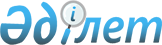 О бюджете Дмитриевского сельского округа Бородулихинского района на 2023-2025 годыРешение маслихата Бородулихинского района области Абай от 30 декабря 2022 года № 26-6-VII.
      В соответствии с пунктом 2 статьи 9-1, пунктом 2 статьи 75 Бюджетного кодекса Республики Казахстан, подпунктом 1) пункта 1 статьи 6 Закона Республики Казахстан "О местном государственном управлении и самоуправлении в Республике Казахстан" и решением Бородулихинского районного маслихата от 21 декабря 2022 года № 25-2-VII "О районном бюджете на 2023-2025 годы", Бородулихинский районный маслихат РЕШИЛ:
      1. Утвердить бюджет Дмитриевского сельского округа на 2023-2025 годы согласно приложениям 1, 2, 3 соответственно, в том числе на 2023 год в следующих объемах:
      1) доходы – 146483,9 тысяч тенге, в том числе:
      налоговые поступления – 4711 тысяч тенге;
      неналоговые поступления – 0 тенге;
      поступления от продажи основного капитала – 0 тенге;
      поступления трансфертов – 141772,9 тысяч тенге;
      2) затраты – 146484,6 тысяч тенге; 
      3) чистое бюджетное кредитование – 0 тенге;
      4) сальдо по операциям с финансовыми активами – 0 тенге;
      5) дефицит (профицит) бюджета – -0,7 тысяч тенге;
      6) финансирование дефицита (использование профицита) бюджета – 0,7 тысяч тенге, в том числе:
      используемые остатки бюджетных средств – 0,7 тысяч тенге.
      Сноска. Пункт 1 в редакции решения Бородулихинского районного маслихата области Абай от 08.12.2023 № 12-3-VIII (вводится в действие с 01.01.2023).


      2. Предусмотреть объем бюджетной субвенции, передаваемой из районного бюджета в бюджет Дмитриевского сельского округа на 2023 год в сумме 24015 тысяч тенге.
      2-1. Предусмотреть в бюджете Дмитриевского сельского округа на 2023 год целевые текущие трансферты из районного бюджета в сумме 6866 тысяч тенге.
      Сноска. Пункт 2 дополнен подпунктом 2-1 в соответствии с решением Бородулихинского районного маслихата области Абай от 23.11.2023 № 10-6-VIII (вводится в действие с 01.01.2023).


      3. Предусмотреть в бюджете Дмитриевского сельского округа целевые текущие трансферты из областного бюджета в сумме 110891,9 тысяч тенге.
      Сноска. Пункт 3 в редакции решения Бородулихинского районного маслихата области Абай от 08.12.2023 № 12-3-VIII (вводится в действие с 01.01.2023).


      4. Настоящее решение вводится в действие с 1 января 2023 года. Бюджет Дмитриевского сельского округа на 2023 год
      Сноска. Приложение 1 в редакции решения Бородулихинского районного маслихата области Абай от 08.12.2023 № 12-3-VIII (вводится в действие с 01.01.2023). Бюджет Дмитриевского сельского округа на 2024 год Бюджет Дмитриевского сельского округа на 2025 год
					© 2012. РГП на ПХВ «Институт законодательства и правовой информации Республики Казахстан» Министерства юстиции Республики Казахстан
				
      Секретарь районного маслихата 

У. Майжанов
Приложение 1 к решению
Бородулихинского районного
маслихата
от 30 декабря 2022 года
№ 26-6-VII
Категория
Категория
Категория
Категория
Сумма (тысяч тенге)
Класс
Класс
Класс
Сумма (тысяч тенге)
Подкласс
Подкласс
Сумма (тысяч тенге)
Наименование доходов
Сумма (тысяч тенге)
1.ДОХОДЫ
146483,9
1
Налоговые поступления
4711
01
Подоходный налог
1472
2
Индивидуальный подоходный налог
1472
04
Налоги на собственность 
3108
1
Налоги на имущество
133
3
Земельный налог
170
4
Налог на транспортные средства
2755
5
Единый земельный налог
50
05
Внутренние налоги на товары, работы и услуги
131
3
Поступления за использование природных и других ресурсов
131
2
Неналоговые поступления
0
3
Поступления от продажи основного капитала
0
 4
Поступления трансфертов
141772,9
02
Трансферты из вышестоящих органов государственного управления
141772,9
3
Трансферты из областного бюджета
141772,9
Функциональная группа
Функциональная группа
Функциональная группа
Функциональная группа
Функциональная группа
Сумма (тысяч тенге)
Функциональная подгруппа
Функциональная подгруппа
Функциональная подгруппа
Функциональная подгруппа
Сумма (тысяч тенге)
Администратор бюджетных программ
Администратор бюджетных программ
Администратор бюджетных программ
Сумма (тысяч тенге)
Программа
Программа
Сумма (тысяч тенге)
Наименование
Сумма (тысяч тенге)
II. ЗАТРАТЫ
146484,6
01
Государственные услуги общего характера
28506
1
Представительные, исполнительные и другие органы, выполняющие общие функции государственного управления
28506
124
Аппарат акима города районного значения, села, поселка, сельского округа
28506
001
Услуги по обеспечению деятельности акима города районного значения, села, поселка, сельского округа
28506
 07
Жилищно-коммунальное хозяйство
3976
3
Благоустройство населенных пунктов
3976
124
Аппарат акима города районного значения, села, поселка, сельского округа
3976
008
Освещение улиц в населенных пунктах
1137
009
Обеспечение санитарии населенных пунктов
534
011
Благоустройство и озеленение населенных пунктов
2305
12
Транспорт и коммуникации
3110
1
Автомобильный транспорт
3110
124
Аппарат акима города районного значения, села, поселка, сельского округа
3110
013
Обеспечение функционирования автомобильных дорог в городах районного значения, селах, поселках, сельских округах
3110
13
Прочие
110891,9
9
Прочие
110891,9
124
Аппарат акима города районного значения, села, поселка, сельского округа
110891,9
057
Реализация мероприятий по социальной и инженерной инфраструктуре в сельских населенных пунктах в рамках проекта "Ауыл-Ел бесігі"
110891,9
15
Трансферты
0,7
1
Трансферты
0,7
124
Аппарат акима города районного значения, села, поселка, сельского округа
0,7
044
Возврат сумм неиспользованных (недоиспользованных) целевых трансфертов, выделенных из республиканского бюджета за счет целевого трансферта из Национального фонда Республики Казахстан
0,7
III .Чистое бюджетное кредитование
0
IV. Сальдо по операциям с финансовыми активами
0
V. Дефицит (профицит) бюджета
-0,7
VI. Финансирование дефицита (использование профицита) бюджета
0,7
8 
Используемые остатки бюджетных средств
0,7
1
Остатки бюджетных средств
0,7
1
Свободные остатки бюджетных средств
0,7Приложение 2 к решению
Бородулихинского районного
маслихата
от 30 декабря 2022 года
№ 26-6-VII
Категория
Категория
Категория
Категория
Сумма (тысяч тенге)
Класс
Класс
Класс
Сумма (тысяч тенге)
Подкласс
Подкласс
Сумма (тысяч тенге)
Наименование доходов
Сумма (тысяч тенге)
1.ДОХОДЫ
29175
1
Налоговые поступления
4243
01
Подоходный налог
392
2
Индивидуальный подоходный налог
392
04
Налоги на собственность 
3715
1
Налоги на имущество
138
3
Земельный налог
141
4
Налог на транспортные средства
3384
5
Единый земельный налог
52
05
Внутренние налоги на товары, работы и услуги
136
3
Поступления за использование природных и других ресурсов
136
2
Неналоговые поступления
0
3
Поступления от продажи основного капитала
0
 4
Поступления трансфертов
24932
02
Трансферты из вышестоящих органов государственного управления
24932
3
Трансферты из областного бюджета
24932
Функциональная группа
Функциональная группа
Функциональная группа
Функциональная группа
Функциональная группа
Сумма
(тысяч тенге)
Функциональная подгруппа
Функциональная подгруппа
Функциональная подгруппа
Функциональная подгруппа
Сумма
(тысяч тенге)
Администратор бюджетных программ
Администратор бюджетных программ
Администратор бюджетных программ
Сумма
(тысяч тенге)
Программа
Программа
Сумма
(тысяч тенге)
Наименование
Сумма
(тысяч тенге)
II. ЗАТРАТЫ
29175
01
Государственные услуги общего характера
26731
1
Представительные, исполнительные и другие органы, выполняющие общие функции государственного управления
26731
124
Аппарат акима города районного значения, села, поселка, сельского округа
26731
001
Услуги по обеспечению деятельности акима города районного значения, села, поселка, сельского округа
26731
 07
Жилищно-коммунальное хозяйство
1545
3
Благоустройство населенных пунктов
1545
124
Аппарат акима города районного значения, села, поселка, сельского округа
1545
008
Освещение улиц в населенных пунктах
987
009
Обеспечение санитарии населенных пунктов
558
12
Транспорт и коммуникации
899
1
Автомобильный транспорт
899
124
Аппарат акима города районного значения, села, поселка, сельского округа
899
013
Обеспечение функционирования автомобильных дорог в городах районного значения, селах, поселках, сельских округах
899
III .Чистое бюджетное кредитование
0
IV. Сальдо по операциям с финансовыми активами
0
V. Дефицит (профицит) бюджета
0
VI. Финансирование дефицита (использование профицита) бюджета
0Приложение 3 к решению
Бородулихинского районного
маслихата
от 30 декабря 2022 года
№ 26-6-VII
Категория
Категория
Категория
Категория
Сумма (тысяч тенге)
Класс
Класс
Класс
Сумма (тысяч тенге)
Подкласс
Подкласс
Сумма (тысяч тенге)
Наименование доходов
Сумма (тысяч тенге)
1.ДОХОДЫ
30280
1
Налоговые поступления
4436
01
Подоходный налог
432
2
Индивидуальный подоходный налог
432
04
Налоги на собственность 
3863
1
Налоги на имущество
143
3
Земельный налог
146
4
Налог на транспортные средства
3520
5
Единый земельный налог
54
05
Внутренние налоги на товары, работы и услуги
141
3
Поступления за использование природных и других ресурсов
141
2
Неналоговые поступления
0
3
Поступления от продажи основного капитала
0
 4
Поступления трансфертов
25844
02
Трансферты из вышестоящих органов государственного управления
25844
3
Трансферты из областного бюджета 
25844
Функциональная группа
Функциональная группа
Функциональная группа
Функциональная группа
Функциональная группа
Сумма
(тысяч тенге)
Функциональная подгруппа
Функциональная подгруппа
Функциональная подгруппа
Функциональная подгруппа
Сумма
(тысяч тенге)
Администратор бюджетных программ
Администратор бюджетных программ
Администратор бюджетных программ
Сумма
(тысяч тенге)
Программа
Программа
Сумма
(тысяч тенге)
Наименование
Сумма
(тысяч тенге)
II. ЗАТРАТЫ
30280
01
Государственные услуги общего характера
27727
1
Представительные, исполнительные и другие органы, выполняющие общие функции государственного управления
27727
124
Аппарат акима города районного значения, села, поселка, сельского округа
27727
001
Услуги по обеспечению деятельности акима города районного значения, села, поселка, сельского округа
27727
 07
Жилищно-коммунальное хозяйство
1614
3
Благоустройство населенных пунктов
1614
124
Аппарат акима города районного значения, села, поселка, сельского округа
1614
008
Освещение улиц в населенных пунктах
1031
009
Обеспечение санитарии населенных пунктов
583
12
Транспорт и коммуникации
939
1
Автомобильный транспорт
939
124
Аппарат акима города районного значения, села, поселка, сельского округа
939
013
Обеспечение функционирования автомобильных дорог в городах районного значения, селах, поселках, сельских округах
939
III .Чистое бюджетное кредитование
0
IV. Сальдо по операциям с финансовыми активами
0
V. Дефицит (профицит) бюджета
0
VI. Финансирование дефицита (использование профицита) бюджета
0